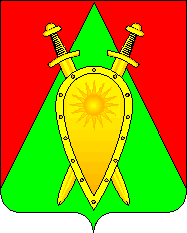 ДУМА ГОРОДСКОГО ОКРУГА ЗАТО П. ГОРНЫЙРЕШЕНИЕ24 января 2023 года					                    		             №  04О внесении изменений в решение Думы городского округа ЗАТО п.Горный от 28.10.2021г. №32 «Об утверждении Положения о муниципальном контроле в сфере благоустройства на территории городского округа ЗАТО п.Горный»В соответствии с федеральными законами от 6 октября 2003 года № 131-ФЗ «Об общих принципах организации местного самоуправления в Российской Федерации», от 31 июля 2020 года № 248-ФЗ «О государственном контроле (надзоре) и муниципальном контроле в Российской Федерации», Правилами благоустройства территории городского округа ЗАТО п. Горный от 21декабря 2020 г. № 46, руководствуясь статьей 11 Устава городского округа закрытое административно-территориальное образование п. ГорныйДУМА ГОРОДСКОГО ОКРУГА РЕШИЛА:1.	Внести в решение Думы городского округа ЗАТО п. Горный от 28 октября 2021г. №32 «Об утверждении положения о муниципальном контроле в сфере благоустройства на территории городского округа ЗАТО п.Горный Забайкальского края» (в редакции решения Думы городского округа ЗАТО п.Горный от 16 декабря 2021 года  № 44,) следующие изменения:2. Главу 8 подпункт 8.1. изложить в следующей редакции «в соответствии с частью 4 статьи  39 Федерального закона от 31 июля 2020 года № 248-ФЗ « О государственном контроле (надзоре) и муниципальном контроле в Российской Федерации» досудебный порядок подачи жалоб на решения, действия (бездействие) должностных лиц, уполномоченных осуществлять муниципальный контроль, не применяется». 3.	Настоящее решение вступает в силу после его официального обнародования (опубликования).4.	Настоящее решение опубликовать (обнародовать) на официальном сайте городского округа ЗАТО п.Горный https://gorniy.75.ruПредседатель Думы городского округа ЗАТО п. Горный                                                                        И.А. ФедечкинаГлава ЗАТО п. Горный                                                                Т.В. Карнаух